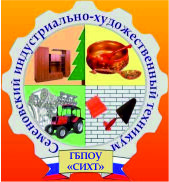 Газета Семёновского индустриально-художественного техникума                                                                               Специальный выпуск № 6 (48)                                            Декабрь 2016 г.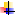 СПИД – это завершающая стадия смертельной болезни, которая вызвана вирусом иммунодефицита (ВИЧ).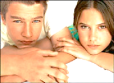 В юном возрасте вас подстерегает много опасностей, связанных с ранними половыми отношениями. Организм ещё не сформирован, не защищен и поэтому более уязвим для многих инфекционных болезней, в том числе и передающихся половым путём. Среди них ВИЧ - инфекция, приводящая к СПИДу - смертельно-опасному заболеванию.Что такое ВИЧ?Вирус иммунодефицита человека (ВИЧ) внедряется в лейкоциты (белые клетки крови) и нарушает их защитные свойства. Организм становится беззащитным перед возбудителями различных инфекционных болезней. Существует множество теорий возникновения вируса. Однако окончательно происхождение вируса не установлено.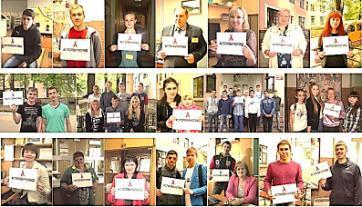 Что такое СПИД?Синдром приобретенного иммунного дефицита (СПИД) - совокупность большого количества симптомов, признаков болезни. Приобретённый - заболевание не связано с генетической предрасположенностью, а возникает при определённых условиях.Иммунодефицит - состояние подавления защитной функции иммунной системы, в результате которого создаются условия для развития тяжёлых инфекционных и онкологических заболеваний.Как происходит заражение ВИЧ?Передача ВИЧ от инфицированного человека (в организме которого имеется вирус) к неинфицированному связана с определённым поведением. Уже точно установлено, что основной путь заражения - половой контакт, даже если он был единственным.Ещё большей угрозе заражения подвергаются лица, вступающие в случайные половые связи, а также имеющие много половых партнёров. Вирус проникает в здоровый организм через микротравмы, которые возникают на слизистой оболочке при половом контакте.Распространение ВИЧ-инфекции может произойти также через кровь при использовании нестерилизованных игл и шприцев при введении наркотиков и использовании инструментов при прокалывании ушей и нанесении татуировки.Возможно и внутриутробное заражение ребёнка ВИЧ от инфицированной матери.Чаще всего СПИДом заболевают люди, ведущие беспорядочный образ жизни. Поэтому ВИЧ - инфекцию, как и венерические заболевания, называют болезнью поведения.Синдром приобретенного иммунодефицита (СПИД) – это болезнь, которая убивает медленно, но непреклонно. Вирусные клетки распространяются на структуру ДНК, меняя ее постепенно. Инфекция сохраняет свою активность в теле носителя более трех лет, за этот период вирус ВИЧ постепенно становится неотъемлемой составляющей в составе крови.Именно такая особенность вируса, по мнению исследователей, существенно повышает риск заражения СПИД при использовании не стерильных медицинских инструментов, которые раньше непосредственно контактировали с кровью, инфицированного человека. Усложняет ситуацию и тот факт, что симптомы СПИД характеризуются высокой степенью изменчивости и могут проявиться даже спустя несколько лет после передачи вируса. Болезнь по этому показателю лидирует среди всех известных вирусов, в том числе многочисленные разновидности вирусов гриппа.В настоящее время не существует вакцины, которая может гарантировано защитить от заражения ВИЧ. Отсутствует и радикальный метод лечения этого заболевания. СПИД на сегодняшний день не излечивается и неизбежно приводит к летальному исходу.Как не передаётся ВИЧ?Безопасны бытовые контакты, так как вирус не передаётся с пищей, с водой, через укусы насекомых, при пользовании общими предметами, общей ванной, бассейном, посудой, постельным бельём или полотенцем, а также при чихании и насморке (воздушно-капельным путём), при рукопожатии и т.д.Безопасны также защищённые половые контакты.Избежать опасности заражения ВИЧ вам помогут несколько советов по снижению сексуального риска:Сексуальные контакты с неизвестными партнёрами - очень рискованное поведение.Секс с несколькими партнёрами увеличивает риск заражения ВИЧ.Не употребляйте алкоголь и наркотики! Они снижают критическую оценку, что может послужить причиной вашего рискованного поведения. 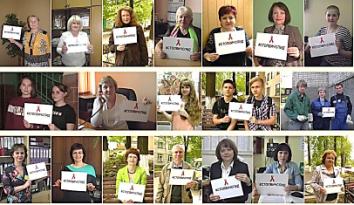 Как же уберечься от СПИДа?Прежде всего - это здоровый образ жизни. Чистота во взаимоотношениях полов! Вы юны. Ваш организм не защищён. Не торопитесь! Настоящей зрелости ещё нет, а пробуждение полового инстинкта - не повод для ранних, а тем более, случайных половых связей.Особенности распространенияИнфекция преимущественно распространяется половым путем, причем количество инфицированных стабильно возрастает. Большая часть всех случаев заражения приходится на возрастную категорию подростков от 15 до 24 лет.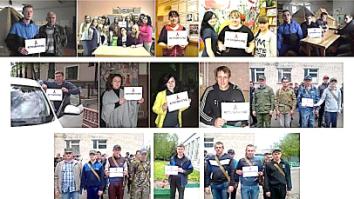 У многих зараженных ВИЧ никак не проявляет себя симптомами в течение многих лет. Инфекцию можно выявить, лишь сдав специальные анализы крови. Человек может длительное время являться носителем вируса, передавая его другим людям и не зная об этом.Наличие ВИЧ-инфекции можно определить только с помощью специального лабораторного теста. Каждый житель РФ имеет право на бесплатное тестирование на ВИЧ. Его можно пройти: в районной поликлинике или в центральной районной больнице по месту жительства, анонимно в кабинетах анонимной диагностики или государственных Центрах профилактики и борьбы с ВИЧ/СПИД. Статистика заболеванияНаселение России составляет более 146 миллионов человек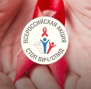 Заражённых ВИЧ около 820 000 человекКаждые 5 минут в России заражается 1 человек!ОСТАНОВИМ СПИД ВМЕСТЕ!ОтветственностьНеобходимо знать, что за предумышленное заражение ВИЧ предусмотрена уголовная ответственность. При заведомой постановке другого лица в опасность инфицирования ВИЧ существуют следующие варианты наказаний:ограничение свободы до трех лет;задержание на срок от трех месяцев до полугода;лишение свободы на срок до одного года.При передаче вируса иммунодефицита другому лицу, при условии, что заразивший знал, что болен ВИЧ, предусмотрена мера пресечения – лишение свободы на срок до пяти лет.Деятельность студентов техникума в борьбе со СПИДомВ рамках декады борьбы со СПИДом в техникуме проведена спартакиада для студентов, состоящих на различных видах профилактического учета «Мы за здоровый образ жизни». Эти мероприятия показали высокий спортивный дух наших студентов, их способность работать в команде.  В мед. пункте техникума работала информпалатка «Проверь свои знания о ВИЧ», где фельдшер И.М.Масуми давала исчерпывающую информацию об этом заболевании.Педагог-психолог Гусева Л.Н. в семи группах нашего техникума провела тренинг с анкетированием «Мой выбор».Информационная служба техникума и активисты студсовета выпустили тематический ролик - «Жизнь без ВИЧ/СПИДа – наш выбор».В группах техникума проведен тематический классный час «Главное оружие против ВИЧ – любовь и верность!» Конкурс плакатов «Скажем СПИДу НЕТ!» продемонстрировал активную жизненную позицию наших студентов и неравнодушие их к проблеме СПИДа.В рамках этой акции на нашем сайте волонтёрами техникума и информационной службой составлен коллаж из фотографий студентов и преподавателей, поддерживающих Всероссийскую акцию «Стоп ВИЧ». МЫ ЗА ЗДОРОВУЮ НАЦИЮ!В 2016 году Фонд социально-культурных инициатив совместно с другими общественными организациями выступил с инициативой привлечь внимание населения к проблеме распространения ВИЧ-инфекции на территории Российской Федерации. Сегодня в России система отечественного здравоохранения непрерывно совершенствуется. Однако, несмотря на предпринимаемые меры, ВИЧ-инфекция продолжает поражать широкие слои населения страны. В группе повышенного риска находится молодежь, что свидетельствует о необходимости духовно-нравственного воспитания и просвещения подрастающего поколения России.
     С этой целью с 10 по 20 мая 2016 года в техникуме проходила Всероссийская акция «Стоп ВИЧ/СПИД», приуроченная к 15 мая – Всемирному дню памяти погибших от заболевания.
    С 28 ноября по 4 декабря 2016 года в стране проходит Всероссийская акция «Стоп ВИЧ/СПИД», приуроченная к 1 декабря – Всемирному дню борьбы со СПИДом. В эти дни по всей стране пройдут информационно-просветительские мероприятия, одним из которых станет тематический Открытый урок, подготовленный студентами высших учебных заведений и специалистами в области здравоохранения России.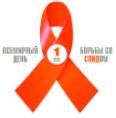 Ты заслуживаешь того, чтобы быть здоровым!Исключи для себя рискованное поведение!Дорожи отношениями с любимым человеком!Отв. за выпуск: зам. директора по ВР  Н.Г.Калиночкина